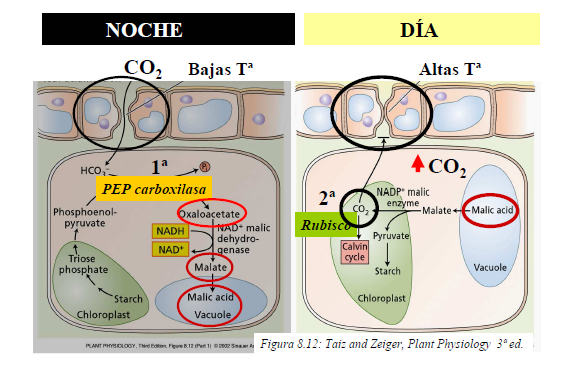 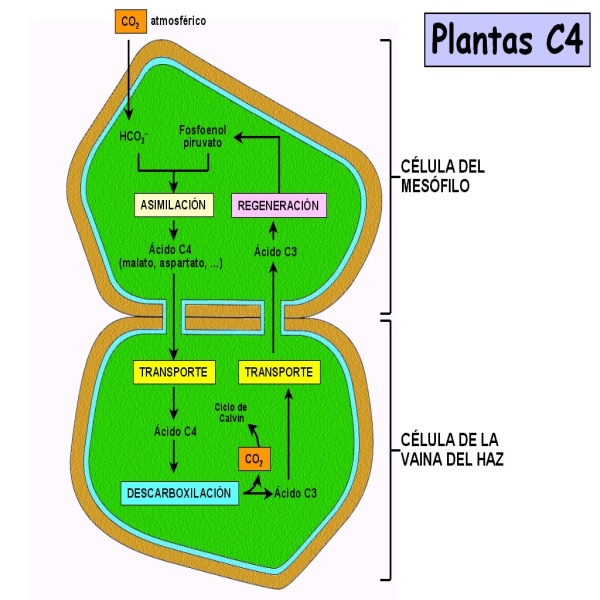 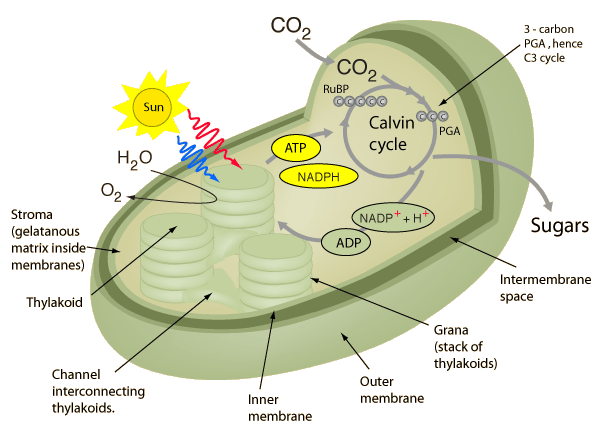 C3C4CAMSe llama asi porque el bioxido de carbono primero se incorpora en un compuesto de carbono-3 y mantiene las estomas abiertas durante el día.Comprenden numerosas especies cultivadas, como el trigo, berza, soja, girasol, todas las algas, las malas hierbas, la totalidad de los árboles y en general las especies de regiones templadas.Se llama C4 porque el CO2 primero es incorporado a un compuesto de carbono- 4; se lleva a cabo en las celulas internas y mantiene las estomas abiertas durante el día.Representadas por las especies de origen tropical tales como el maíz, sorgo, gramíneas, malas hierbas de suelos salados, entre otras.Se llama asi en honor a la primera familia de plantas en las que se descubrio "Crassulaceae" y porque el CO2 es almacenado en forma de ácido antes de ser usado en la fotosintesís.Tienen una productividad baja y son representadas por las familias cactáceas, orquidáceas, liliáceas, entre otras.